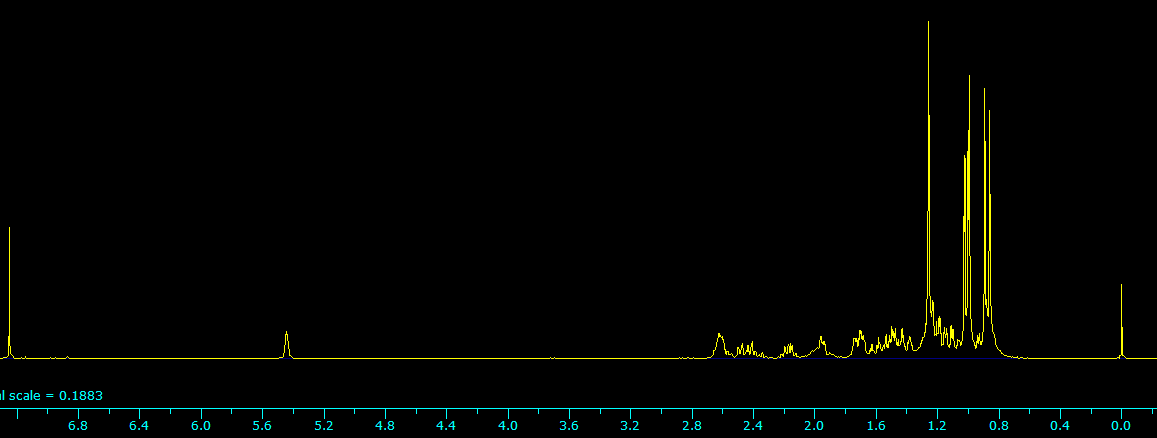 Figure S5. 1H NMR of miltiradiene in whole scale.